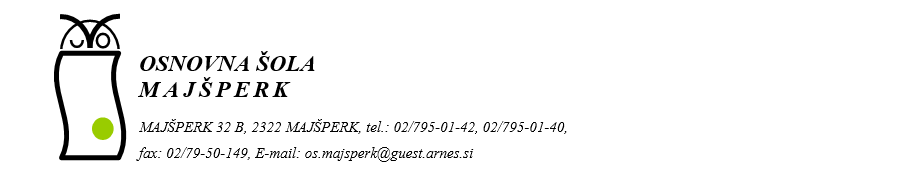 VLOGAstaršev/skrbnikov za napovedano odsotnostStarši/skrbniki  ___________________________________________________,                                                     ime in priimek starša/skrbnikastanujoči__________________________________________________________                                                       naslov staršev/skrbnikovprosimo za odobritev izostanka mojemu otroku/varovancu _______________________________________, iz  ________ razreda OŠ Majšperk.                        ime in priimek otroka/varovanca                                        razred/oddelekOtrok/varovanec bo odsoten/na od pouka od _____________ do ____________, to je _____ šolskih dni.S podpisom izjavljam, da bo otrok v dogovoru z učiteljem v čim krajšem času nadoknadil zamujene šolske obveznosti, ki so posledica te odsotnosti.V _______________, dne ___________Podpis staršev/skrbnika:___________________- - - - - - - - - - - - - - - - - - - - - - -- - - - - - - - - - - - - - - - - - - - - - - - - - - - - - - - - - - - - - - - - -POJASNILOUčenec lahko izostane od pouka, ne da bi starši sporočili vzrok izostanka, če njegov izostanek vnaprej napovejo. Ta izostanek lahko strnjeno ali v več delih traja največ pet dni v letu.Starši oddajo vlogo na predpisanem obrazcu šole razredniku vsaj teden dni pred planirano odsotnostjo.Razrednik jo posreduje ravnateljici, ki presodi, ali bo vlogo odobrila ali ne.Učenec, ki manjka pri uri, pri kateri bi bil napovedano ocenjen ali pa ima vnaprej dogovorjeno obveznost, se z učiteljem predhodno dogovori o nadomestnem terminu za ocenjevanje ali opravljanje obveznosti.Starši in učenci so dolžni poskrbeti za to, da učenec v najkrajšem možnem času uredi zvezke in nadomesti primanjkljaj in tako nemoteno nadaljuje s šolskim delom.